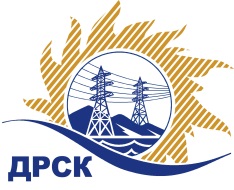 Акционерное Общество«Дальневосточная распределительная сетевая  компания»ПРОТОКОЛ № 226/УР-ВПЗакупочной комиссии по запросу предложений в электронной форме с участием только субъектов МСП на право заключения договора на выполнение работ «Замена грозозащитного троса СП ПЦЭС» (закупка 38.1 повторно раздела 1.1. ГКПЗ 2019 г.)№ ЕИС – 31907532531 (МСП)  СПОСОБ И ПРЕДМЕТ ЗАКУПКИ: запрос предложений в электронной форме с участием только субъектов МСП на право заключения договора на выполнение работ «Замена грозозащитного троса СП ПЦЭС» (закупка 38 повторно.1 повторно раздела 1.1. ГКПЗ 2019 г.).КОЛИЧЕСТВО ПОДАННЫХ ЗАЯВОК НА УЧАСТИЕ В ЗАКУПКЕ: 2 (две) заявки.КОЛИЧЕСТВО ОТКЛОНЕННЫХ ЗАЯВОК: 0 (ноль) заявок.ВОПРОСЫ, ВЫНОСИМЫЕ НА РАССМОТРЕНИЕ ЗАКУПОЧНОЙ КОМИССИИ: О рассмотрении результатов ценовых предложений Участников О признании заявок соответствующими условиям Документации о закупке по результатам рассмотрения ценовых предложений УчастниковО ранжировке заявокО выборе победителя закупкиРЕШИЛИ:По вопросу № 1Признать объем полученной информации достаточным для принятия решения.Принять к рассмотрению ценовые предложения следующих участников:По вопросу № 2Признать ценовые предложения следующих Участников:41818/ООО «СК «Монтаж-Сервис», 48897/ООО «Техцентр»соответствующими условиям Документации о закупке и принять их к дальнейшему рассмотрению.По вопросу № 3Утвердить расчет баллов по результатам оценки заявок: Утвердить ранжировку заявок:По вопросу № 4Признать Победителем закупки Участника, занявшего 1 (первое) место в ранжировке по степени предпочтительности для Заказчика: ООО СК "МОНТАЖ-СЕРВИС" г. Владивосток с ценой заявки не более 4 249 229,23 руб. без учета НДС. Условия оплаты: расчет производится в течение 30 календарных дней с даты подписания справки о стоимости выполненных работ КС-3. Срок выполнения работ: апрель - декабрь 2019 г. Гарантия на своевременное и качественное выполнение работ, а также на устранение дефектов, возникших по вине Подрядчика, составляет 24 месяца с момента приемки выполненных работ. Настоящая заявка имеет правовой статус оферты и действует вплоть до истечения срока, отведенного на заключение Договора, но не менее, чем в течение 90 (девяноста) календарных дней с даты окончания срока подачи заявок (25.02.2019).Инициатору договора обеспечить подписание договора с Победителем не ранее чем через 10 (десять) календарных дней и не позднее 20 (двадцати) календарных дней после официального размещения итогового протокола по результатам закупки.Победителю закупки в срок не позднее 3 (трех) рабочих дней с даты официального размещения итогового протокола по результатам закупки обеспечить направление по адресу, указанному в Документации о закупке, информацию о цепочке собственников, включая бенефициаров (в том числе конечных), по форме и с приложением подтверждающих документов согласно Документации о закупке.Секретарь Закупочной комиссии 1 уровня  		                                        М.Г.ЕлисееваЧувашова О.В.(416-2) 397-242г.  Благовещенск«22» марта 2019№ п/пИдентификационный номер УчастникаДата и время регистрации заявки41818/ООО «СК «Монтаж-Сервис»18.02.2019 05:2048897/ООО «Техцентр»25.02.2019 04:51№п/пИдентификационный номер УчастникаДата и время регистрации заявки41818/ООО «СК «Монтаж-Сервис»18.02.2019 05:2048897/ООО «Техцентр»25.02.2019 04:51Критерий оценки (подкритерий)Весовой коэффициент значимостиВесовой коэффициент значимостиКоличество баллов, присужденных заявке по каждому критерию / подкритерию
(с учетом весового коэффициента значимости) Количество баллов, присужденных заявке по каждому критерию / подкритерию
(с учетом весового коэффициента значимости) Критерий оценки (подкритерий)критерия подкритериязаявка № 41818/ООО «СК «Монтаж-Сервис»заявка № 48897/ООО «Техцентр»Критерий оценки 1:Цена договора90%-//-0,050,00Критерий оценки 2: Квалификация (предпочтительность) участника10%-//-0,500,33Подкритерий 2.1: Квалификация кадровых ресурсов-//-35%1,751,75Подкритерий 2.2: Обеспеченность материально-техническими ресурсами необходимыми для выполнения работ-//-35%1,750,00Подкритерий 2.3: Опыт выполнения аналогичных договоров-//-30%1,501,50Итоговый балл заявки 
(с учетом весовых коэффициентов значимости)Итоговый балл заявки 
(с учетом весовых коэффициентов значимости)Итоговый балл заявки 
(с учетом весовых коэффициентов значимости)0,550,33Место в ранжировке (порядковый № заявки)Наименование Участника и/или идентификационный номерДата и время регистрации заявкиИтоговая цена заявки, 
руб. без НДС Возможность применения приоритета в соответствии с 925-ПП1 место (заявка 41818)ООО СК "МОНТАЖ-СЕРВИС", (ИНН 2511099508/КПП 251101001)18.02.2019 05:474 249 229,23нет2 место (заявка 48897)ООО "ТЕХЦЕНТР", (ИНН 2539057716/КПП 253901001)25.02.2019 04:584 296 790,00нет